MARSZAŁEK WOJEWÓDZTWA PODKARPACKIEGO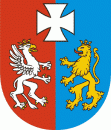 OS.I.7222.82.3.2022.MD 						    Rzeszów, 2023-01-23D E C Y Z J ADziałając na podstawie: art. 104 i 155 ustawy z dnia 14 czerwca 1960 r. Kodeks postępowania administracyjnego (Dz. U. z  2022r. poz. 2000 ze zm.), art. 378 ust. 2a pkt. 1 i pkt. 3 ustawy z dnia 27 kwietnia 2001r. 
Prawo ochrony środowiska (Dz. U. z 2022r., poz. 2556 ze zm.), w związku 
z § 2 ust. 1 pkt. 47 rozporządzenia Rady Ministrów z dnia 
10 września 2019 r. w sprawie przedsięwzięć mogących znacząco oddziaływać na środowisko (Dz. U. z 2019r. poz. 1839 ze zm.),po rozpatrzeniu wniosku FCC Podkarpacie Sp. z o.o., ul. Strefowa 8, 
39-400 Tarnobrzeg (NIP: 634-283-17-18 Regon: 243696878) z dnia 12.12.2022r., znak: 443/DOŚ-DK/12/12/2022 (data wpływu: 14.12.2022r.) w sprawie zmiany 
decyzji Marszałka Województwa Podkarpackiego z dnia 05.10.2022r., znak: 
OS-I.7222.82.1.2022.MD udzielającej Spółce Czysta Energia Polska Sp. z o.o., 
ul. Lecha 10, 41-800 Zabrze (NIP: 634-283-17-18 Regon: 243696878) pozwolenia zintegrowanego na prowadzenie w Tarnobrzegu przy ul. Strefowej 8 instalacji do mechaniczno – biologicznego przetwarzania odpadów (MBP) o wydajności maksymalnej części mechanicznej 36 000 Mg/rok i wydajności maksymalnej części biologicznej 18 340 Mg/rok,o r z e k a mZmieniam za zgodą strony decyzję Marszałka Województwa Podkarpackiego 
z dnia 05.10.2022r., znak: OS-I.7222.82.1.2022.MD udzielającą Spółce Czysta Energia Polska Sp. z o.o., ul. Lecha 10, 41-800 Zabrze (NIP: 634-283-17-18 Regon: 243696878) pozwolenia zintegrowanego na prowadzenie w Tarnobrzegu przy 
ul. Strefowej 8  instalacji do mechaniczno – biologicznego przetwarzania odpadów (MBP) o wydajności maksymalnej części mechanicznej 36 000 Mg/rok i wydajności maksymalnej części biologicznej 18 340 Mg/rok, w następujący sposób: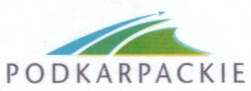 I.1. Użyte w każdym miejscu decyzji oznaczenie (nazwa) prowadzącego instalację 
tj. „Czysta Energia Polska Sp. z o.o.” i adres siedziby firmy tj. „ul. Lecha 10, 
41-800 Zabrze” zastępuję nowym oznaczeniem prowadzącego instalację 
tj. FCC Podkarpacie Sp. z o.o.” i nowym adresem siedziby firmy tj. „ul. Strefowa 8, 
39-400 Tarnobrzeg”. II. Pozostałe warunki decyzji pozostają bez zmian.U z a s a d n i e n i ePismem z dnia 12.12.2022r., znak: 443/DOŚ-DK/12/12/2022 (data wpływu: 14.12.2022r.) FCC Podkarpacie Sp. z o.o., Strefowa 8, 39-400 Tarnobrzeg
(NIP: 634-283-17-18 Regon: 243696878) wystąpiła z wnioskiem w sprawie zmiany decyzji Marszałka Województwa Podkarpackiego z dnia 05.10.2022r., znak: 
OS-I.7222.82.1.2022.MD udzielającej Spółce Czysta Energia Polska Sp. z o.o., 
ul. Lecha 10, 41-800 Zabrze (NIP: 634-283-17-18 Regon: 243696878) pozwolenia zintegrowanego na prowadzenie w Tarnobrzegu przy ul. Strefowej 8  instalacji do mechaniczno – biologicznego przetwarzania odpadów (MBP) o wydajności maksymalnej części mechanicznej 36 000 Mg/rok i wydajności maksymalnej części biologicznej 18 340 Mg/rok.Informacja o przedłożonym wniosku umieszczona została w publicznie dostępnym wykazie danych o dokumentach zawierających informacje o środowisku 
i jego ochronie w karcie informacyjnej pod numerem 859/2022.Rozpatrując wniosek oraz całość akt w sprawie ustalono, co następuje:	Przedmiotowa instalacja zaklasyfikowana została, zgodnie z ust. 5 pkt 3 b) załącznika do rozporządzenia Ministra Środowiska z dnia 27 sierpnia 2014r. w sprawie rodzajów instalacji mogących powodować znaczne zanieczyszczenie poszczególnych elementów przyrodniczych albo środowiska jako całości (Dz. U. z 2014r., poz. 1169) do instalacji do kombinacji odzysku i unieszkodliwiania odpadów o zdolności przetwarzania ponad 75 ton odpadów na dobę, z wykorzystaniem działań obróbki biologicznej oraz obróbki wstępnej odpadów przeznaczonych do termicznego przekształcania, której funkcjonowanie wymagało uzyskania pozwolenia zintegrowanego. Na podstawie § 2 ust. 1 pkt. 47 Rozporządzenia Rady Ministrów z dnia 10 września 2019 r. w sprawie przedsięwzięć mogących znacząco oddziaływać na środowisko (Dz. U. z 2019 r. poz. 1839) ww. instalacja zaliczana jest do przedsięwzięć mogących zawsze znacząco oddziaływać na środowisko, w rozumieniu ustawy z dnia 3 października 2008 r. o udostępnianiu informacji o środowisku i jego ochronie, udziale społeczeństwa w ochronie środowiska oraz o ocenach oddziaływania na środowisko (t.j. Dz. U. z 2022r. poz. 1029 ze zm.). Tym samym, zgodnie z art. 183, w związku z art. 378 ust. 2 a pkt. 1 ustawy z dnia 27 kwietnia 2001 r. Prawo ochrony środowiska (Dz. U. z 2022r. poz. 2556 ze zm.) organem właściwym do zmiany pozwolenia zintegrowanego jest marszałek województwa. Zgodnie z art. 209 ust. 1 oraz art. 212 ustawy z dnia 27 kwietnia 2001r. Prawo ochrony środowiska wersja elektroniczna wniosku w sprawie zmiany pozwolenia została przesłana do Ministra Klimatu i Środowiska przy piśmie z dnia 19.12.2022r.	Po analizie formalno – prawnej złożonych dokumentów pismem z dnia 
20.12.2022r. zawiadomiono Stronę o wszczęciu postępowania w sprawie zmiany decyzji Marszałka Województwa Podkarpackiego z dnia 05.10.2022r., znak: 
OS-I.7222.82.1.2022.MD udzielającej Spółce Czysta Energia Polska Sp. z o.o., 
ul. Lecha 10, 41-800 Zabrze (NIP: 634-283-17-18 Regon: 243696878) pozwolenia zintegrowanego na prowadzenie w Tarnobrzegu przy ul. Strefowej 8  instalacji do mechaniczno – biologicznego przetwarzania odpadów (MBP) o wydajności maksymalnej części mechanicznej 36 000 Mg/rok i wydajności maksymalnej części biologicznej 18 340 Mg/rok.Przedmiotem wniosku FCC Podkarpacie Sp. z o.o., ul. Strefowa 8 z siedzibą 
w Tarnobrzegu jest zmiana dotychczasowego oznaczenia prowadzącego instalację oraz zmiana adresu siedziby firmy. Spółka w załączeniu do wniosku przedłożyła dokument KRS numer 0000528379 potwierdzający zmianę nazwy prowadzącego instalację oraz zmianę adresu siedziby firmy, która nastąpiła w dniu 06.12.2022r. W Krajowym Rejestrze Sądowym prowadzonym przez Sąd Rejonowy 
w Gliwicach X Wydział Gospodarczy Krajowego Rejestru Sądowego 
pod numerem KRS 0000528379 w Dziale 1, Rubryka 1 - Dane podmiotu – dokonany został wpis w zakresie oznaczenia firmy - FCC Podkarpacie Spółka 
z ograniczoną odpowiedzialnością oraz w Dziale 1, Rubryka 2 – Siedziba i adres podmiotu, w zakresie adresu firmy - ul. Strefowa 8, 39-400 Tarnobrzeg. W związku z powyższym, uwzględniając wniosek ww. Spółki, w obowiązującej decyzji Marszałka Województwa Podkarpackiego z dnia 05.10.2022r., znak: 
OS-I.7222.82.1.2022.MD udzielającej Spółce Czysta Energia Polska Sp. z o.o. 
z siedzibą ul. Lecha 10 w Zabrzu pozwolenia zintegrowanego na prowadzenie 
w Tarnobrzegu przy ul. Strefowej 8  instalacji do mechaniczno – biologicznego przetwarzania odpadów (MBP) o wydajności maksymalnej części mechanicznej 36 000 Mg/rok i wydajności maksymalnej części biologicznej 18 340 Mg/rok w celu ułatwienia ww. podmiotowi funkcjonowania w przyszłości, użyte w każdym miejscu decyzji: oznaczenie prowadzącego instalację „Czysta Energia Polska Sp. z o.o.” oraz adres siedziby firmy tj. „ul. Lecha 10, 41-800 Zabrze” - zastąpiono nowym oznaczeniem prowadzącego instalację tj. „FCC Podkarpacie Sp. z o.o.” oraz adresem siedziby firmy tj. „ul. Strefowa 8, 39-400 Tarnobrzeg”. Nadto, wprowadzona zmiana dotyczy wyłącznie oznaczenia prowadzącego instalacje  oraz adresu siedziby firmy. Wszystkie pozostałe dane, tj.: numery telefonów, KRS, NIP, REGON, numer BDO, nr rachunku bankowego nie ulegają zmianie. Zmiana nazwy podmiotu prowadzącego instalację nie stanowi zmiany warunków pozwolenia zintegrowanego w myśl art. 192 ustawy Prawo ochrony środowiska ani zmiany prowadzącego instalację na skutek przejęcia praw i obowiązków w myśl art. 189 ww. ustawy. Zmiany dokonano na wniosek Spółki w trybie art. 155 ustawy z dnia 14 czerwca 1960 r. Kodeks postępowania administracyjnego.Zgodnie z art. 10 § 1 Kpa organ zapewnił stronie czynny udział w każdym 
stadium postępowania, a przed wydaniem decyzji umożliwił wypowiedzenie 
się co do zebranych materiałów.Uwzględniając powyższe orzeczono jak w sentencji. P o u c z e n i e Od niniejszej decyzji służy odwołanie do Ministra Środowiska za pośrednictwem Marszałka Województwa Podkarpackiego w terminie 14 dni od dnia doręczenia decyzji.        W trakcie biegu terminu do wniesienia odwołania Stronie przysługuje prawo do zrzeczenia się odwołania, które należy wnieść do Marszałka Województwa Podkarpackiego. 	Z dniem doręczenia Marszałkowi Województwa Podkarpackiego oświadczenia 
o zrzeczeniu się prawa do wniesienia odwołania przez Stronę niniejsza decyzja staje się ostateczna i prawomocna.Z upoważnienia Marszałka Województwa Andrzej Kulig Dyrektor Departamentu Ochrony Środowiskaopłata skarbowa w wys. 10,00 złuiszczona w dniu 12.12.2022r.na rachunek bankowy Nr 17 1020 4391 2018 0062 0000 0423Urzędu Miasta RzeszowaOtrzymują:FCC Podkarpacie Sp. z o.o.  ul. Strefowa 8, 39-400 TarnobrzegOS-I. a/a